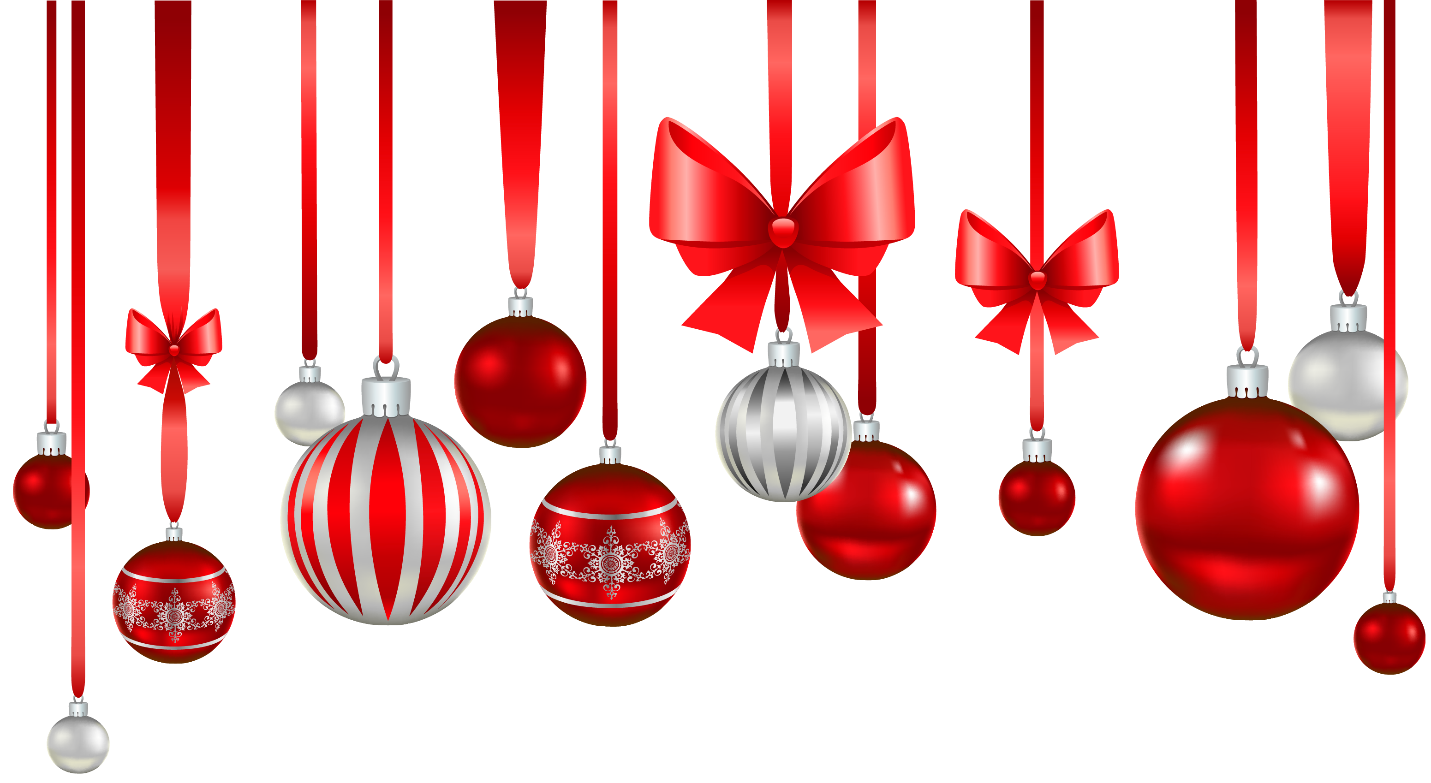 Village at Highlands Annual Holiday PartySunday December 8th    2:30 p.m. to 4:30 p.m.Vivace Restaurant2244 Ivy Rd CharlottesvilleAppetizers served with cash bar. 		$15.00 per PersonPlease R.S.V.P. by November 25th, To Barbara Kelly at      BKKelly3@comcast.net. Reservation payment can be made at the home of Barbara Kelly - 1308 Gate Post Lane. If paying by Check, please make check to Cash or Barbara Kelly (add Xmas party in memo line) 
